Szczęść Boże Cele dzisiejszej katechezy:Odkrywanie potrzeby okazywania innym dobroci i miłości.Kształtowanie postawy zaufania Jezusowi, który zawsze nam pomaga i chce, żebyśmy pomagali innym ludziom.Witam Was moi mili 😊. Nasz dzisiejszy temat to:Serce Jezusa źródłem miłości i dobroci.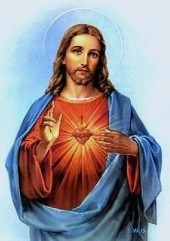 Każdy z nas ma w swojej piersi serce. I te nasze serca biją ciągle, abyśmy mogli żyć. Czasami ludzie mówią, że ktoś komuś daje swoje serce na dłoni. Oznacza to, że kto ma bijące serce, ten żyje i może robić coś dobrego dla innych ludzi.Narysowane serce na laurce dla mamy oznacza miłość każdego z was do niej. Kiedy spojrzymy na obraz Najświętszego Serca Pana Jezusa, z łatwością znajdziemy na nim Serce Pana Jezusa. Jest ono znakiem Jego miłości do każdego z nas.Pan Jezus trzyma swoje serce na dłoni i wygląda tak, jak gdyby chciał je nam oddać. To znaczy, że jest On zawsze gotowy uczynić dla każdego z nas coś dobrego. A dlaczego? Bo bardzo nas kocha.Pamiętajcie, że pomaganie innym, okazanie innym odrobiny serca, bycie dla innych dobrym jest bardzo ważne, bo sprawia i nam i innym wiele radości.Pomagać z sercaW niedzielę po obiedzie, kiedy Janek ze swoimi rodzicami wrócił ze spaceru po parku, tata Janka wyjął z półki „Biblię dla dzieci”.– Jasiu, czy chciałbyś razem ze mną poczytać opowiadania biblijne? –zapytał tata.– Tak, tak! – zawołał wesoło Janek, który chętnie słucha opowieści czytanych przez tatę.Tata usiadł w fotelu, wziął syna na kolana i zaczął czytać swoim ciepłym głosem:Był zwykły, słoneczny dzień w miasteczku Kafarnaum, które jak inne miasta żyło spokojnie, choć nie bez trosk dnia codziennego. Kupcy sprzedawali swoje towary, ludzie załatwiali sprawy w urzędach, a dzieci bawiły się wesoło i beztrosko na ulicach miasta.Gdy ludzie dowiedzieli się, że Pan Jezus uzdrawia, przynosili swoich chorych i umierających bliskich: rodziców, rodzeństwo i dzieci.Innego dnia Pan Jezus całymi godzinami nauczał podążających za Nim ludzi. Oni słuchali Go i zadawali Mu wiele pytań. Tak mijały długie godziny dnia. Zanim się spostrzegli, nastał wieczór. Daleko w tyle pozostało miasto, z którego wyruszyli w drogę, i daleko było do miasta, do którego zmierzali. Nikt nie miał jedzenia i wszyscy odczuwali już głód. Pewien chłopiec niósł ze sobą tylko pięć chlebów i dwie rybki, a głodnych ludzi szło wiele tysięcy.Pan Jezus poprosił uczniów, aby powiedzieli wszystkim, że za chwilę otrzymają posiłek. Kiedy ludzie usiedli na trawie, uczniowie zaczęli rozdawać pięć chlebów i dwie ryby wielu tysiącom głodnych, ale chlebów nie ubywało, a ryby się nie kończyły. Ludzie spożywający posiłek łamali sobie tyle chleba i brali tyle ryby, ile chcieli. To Pan Jezus sprawił, że wszyscy, którzy Go słuchali, mogli się dobrze najeść, aby mieć siłę do słuchania Jego nauki i energię do dalszej podróży.Tata zamknął książkę i spojrzał pogodnie na syna, mówiąc:– Widzisz, Janku? Pan Jezus dba o ludzi, o ich zdrowie i potrzebę jedzenia.Jest dobry i kocha wszystkich. Pan Jezus sam pomaga potrzebującym, a nas uczy troski o innych ludzi.– Ja też chcę pomagać innym ludziom! – wykrzyknął Janek. Zerwał się natychmiast z kolan taty i pobiegł do kuchni, gdzie mama zmywała po obiedzie naczynia.– Mamusiu – zapytał Janek mamy – czy mogę ci teraz pomóc? Chcę pomagać tak jak Pan Jezus.Mama uśmiechnęła się ciepło do syna i mówiąc tylko „dziękuję”, podała Jasiowi ściereczkę do wycierania naczyń.Tata wszedł do kuchni i widząc, że syn pomaga w zmywaniu, powiedział do żony:– Widzę, że nasz syn tak samo jak Pan Jezus potrafi dawać innym ludziomswoje serce, pomagając im.A do Janka powiedział:– Brawo, jestem z ciebie dumny, synku.Moi Kochani, pamiętajcie: Pan Jezus okazuje ludziom serce, bo ich kocha. I nas uczy czynić dobro innym ludziom, abyśmy okazywali im przez to miłość. Dlatego czcimy Serce Pana Jezusa, bo ono uczy nas, jak być dobrymi dla innych.Dla chętnych zadanie na stronie 112 i 113. Temat 55:https://www.jednosc.com.pl/strefakatechety/zdalne-lekcje-religii?sp1Życzę Wam i Waszym bliskim miłego dniaSzczęść Boże 